Interfraternity Council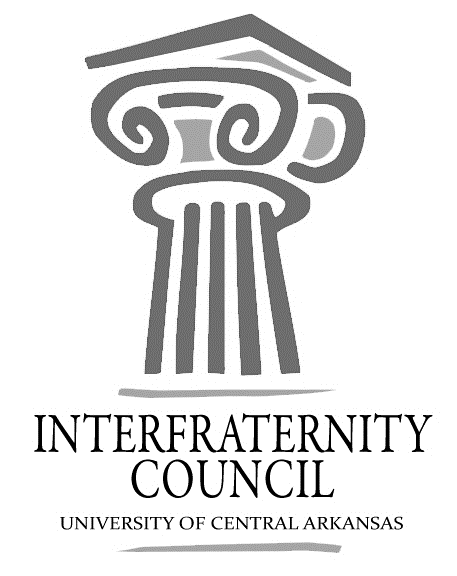 General MeetingUniversity of Central Arkansas Action ItemsWhat needs to be turned in by delegates, completed by exec board members, etcAction ItemsWhat should have been turned in by delegates, completed by exec board members, etcDecisions MadeWhat concrete decisions were made at this meeting?Upcoming DatesWhat important events and deadlines should you be looking out for?Commence Meeting:Delegate Roll CallGuest speakersExecutive DiscussionVP of Development – Steve MoorheadScholarship roundtable to be held in February or MarchVP of Recruitment – Drew EstesMonthly recruitment roundtable Rush week rules reviewVP of Judicial Affairs – Drew Himstedt New Judicial Board reps needed from each chapterVP of Communications – Hayden MurryFollow IFC on Instagram and TwitterInvoices out next weekPresident – Matt LawrenceWalk a mile in her shoesPresident’s roundtableRush WeekAdvisors’ ReportBid Day RemindersShirtsSig Tau StatementAll Greek Step ShowPhi Iota AlphaNew Member PresentationWelcome ReceptionPresident 1v1’sOld BusinessNew BusinessChapter ReportsAlpha Sigma Phi- No ReportBeta Upsilon Chi – No Report Kappa Sigma – No ReportPhi Gamma Delta – No ReportPhi Sigma Kappa – No ReportPi Kappa Alpha – No ReportSigma Nu – No ReportSigma Phi Epsilon – No ReportSigma Tau Gamma – No ReportEnd Meeting: Interfraternity Council Contact InformationPresident Matt LawrenceMlawrenc6@cub.uca.eduVP CommunicationsHayden MurryHayden.murry@ucaphigam.comVP Judicial AffairsDrew Himstedtjhimstedt1@cub.uca.eduVP RecruitmentDrew Estescestes1@cub.uca.eduVP Development Steve MoorheadSmoorhead1@cub.uca.edu